Gminny Punkt konsultacyjno-informacyjny Programu “Czyste Powietrze”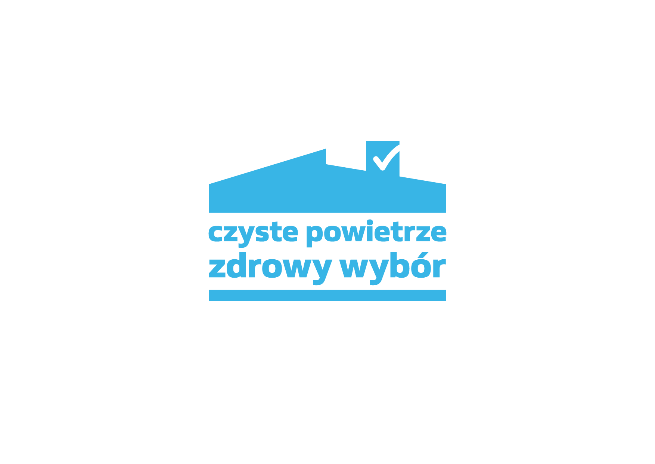 Informujemy, że w Urzędzie Gminy Kamień Pomorski funkcjonuje Punkt Konsultacyjny Rządowego Programu Priorytetowego „Czyste Powietrze”. W Punkcie jest możliwość skonsultowania wniosku o dofinansowanie w ramach Programu Priorytetowego ,,Czyste Powietrze” oraz jego złożenie. Wnioski przesyłane będą do Wojewódzkiego Funduszu Ochrony Środowiska i Gospodarki Wodnej w Szczecinie, gdzie następuje ich ocena merytoryczna.Punkt czynny jest w każdy czwartek w godzinach od 10:00 do 14:00Jednocześnie, ze względu na duże zainteresowanie Programem, zwracamy się z prośbą o wcześniejsze ustalenie daty i godziny indywidualnego spotkania tel.: 91 38 23 963Szczegółowe informacje na temat Programu „Czyste Powietrze” można znaleźć na stronie internetowej Wojewódzkiego Funduszu Ochrony Środowiska i Gospodarki Wodnej w Szczecinie.ZAKRES DZIAŁANIA PUNKTU KONSULTACYJNEGO:udzielenie informacji o Programie osobom zainteresowanym złożeniem wniosku o dofinansowanie,wsparcie w zakresie przygotowania wniosków o dofinansowanie,pomoc przy rozliczaniu przyznanego dofinansowanie.Do złożenia wniosku w programie Czyste Powietrze niezbędne są:dane teleadresowe w tym adres e-mail,PESEL swój oraz współmałżonka/współmałżonki,numer księgi wieczystej,numer działki,przybliżony rok wystąpienia o pozwolenie na budowę,powierzchnia całkowita budynku/lokalu mieszkalnego w m2,wartość dochodu/rodzaj PIT,numer rachunku bankowego do wypłaty dofinansowania,dokument potwierdzający prawo własności budynku mieszkalnego (jeśli dla budynku lub nieruchomości gruntowej nie została założona księga wieczysta np. akt notarialny lub inny dokument potwierdzający prawo własności budynku),zaświadczenie wydane zgodnie z art. 411 ust. 10g ustawy – Prawo ochrony środowiska, przez organ właściwy ze względu na adres zamieszkania wnioskodawcy, nie wcześniej niż 3 miesiące przed datą złożenia wniosku o dofinansowanie, wskazujące przeciętny miesięczny dochód na jednego członka gospodarstwa domowego wnioskodawcy (w przypadku podwyższonego i najwyższego poziomu dofinansowania),załącznik zawierający oświadczenia: współwłaściciela/wszystkich współwłaścicieli o wyrażeniu zgody na realizację przedsięwzięcia ujętego w niniejszym wniosku o dofinansowanie (jeśli budynek/lokal mieszkalny jest objęty współwłasnością); współmałżonka o wyrażeniu zgody na zaciągnięcie zobowiązań (jeśli wnioskodawca posiada ustawową wspólność majątkową),jeżeli inwestycja została już rozpoczęta, data wystawienia pierwszej faktury,w przypadku prowadzenia gospodarstwa rolnego, liczba ha przeliczeniowych (najlepiej zabrać ze sobą decyzje podatkową, ponieważ tam widnieje taka informacja),w przypadku prowadzenia działalności gospodarczej, powierzchnia przeznaczona pod prowadzenie tej działalności,w przypadku ubiegania się o dofinansowanie na termomodernizację budynku, liczba m2 okien, drzwi, materiałów budowlanych wykorzystanych do np. ocieplenia ścian.